Załącznik nr 3 do regulaminu Zbiórki Publicznej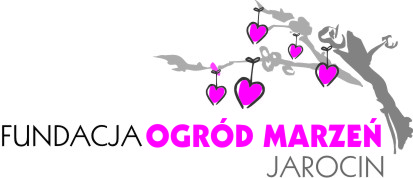 ……………………………... miejscowość, data OŚWIADCZENIEJa, niżej podpisany/-a……………………………………………………………………….. (imię i nazwisko, nr telefonu)wyrażam zgodę na prowadzenie zbiórki publicznej na rzecz  Fundacji „Ogród Marzeń” 
w dniach od………………do………………….poprzez wystawienie skarbony nr ………………………………………………………………………………....................................................						(nazwa i adres miejsca) Oświadczam, że podane w oświadczeniu informacje są zgodne ze stanem faktycznym.Wyrażam zgodę na przetwarzanie, moich danych osobowych zawartych w Oświadczeniu w celu realizacji zadań statutowych Fundacji (zgodnie z Rozporządzeniem Parlamentu Europejskiego i Rady UE 2016/679 z dnia 27 kwietnia 2016 r. w sprawie ochrony osób fizycznych w związku z przetwarzaniem danych osobowych i w sprawie swobodnego przepływu takich danych oraz uchylenia dyrektywy 95/46/WE - ogólne rozporządzenie o ochronie danych) ). Jednocześnie potwierdzam, że zostałam/em poinformowany o przysługujących mi prawach, a w szczególności o możliwości dostępu, wglądu, sprostowania i usunięcia danych oraz do ograniczenia przetwarzania przekazanych danych osobowych, a także o adresie siedziby i pełnej nazwie Fundacji oraz o celu zbierania danych. ……………………….………………………………………………… Podpis i pieczątka właściciela lub osoby upoważnionejUwagi……………………………………………………………………………………………………….……………………………………………………………………………………………………………………………………………………………………………………………………………………………………,Załącznik nr 3 do regulaminu Zbiórki Publicznej – zbiórki indywidualne ……………………………... miejscowość, data OŚWIADCZENIEJa, niżej podpisany/-a……………………………………………………………………….. (imię i nazwisko)wyrażam zgodę na prowadzenie zbiórki publicznej na rzecz ……………………………………………………………………………………………….podopiecznego Fundacji „Ogród Marzeń” w dniach od………………do………………….poprzez wystawienie skarbony ……………………………………………………………....................................................						(nazwa i adres miejsca) Oświadczam, że podane w oświadczeniu informacje są zgodne ze stanem faktycznym.Wyrażam zgodę na przetwarzanie, moich danych osobowych zawartych w Oświadczeniu w celu realizacji zadań statutowych Fundacji (zgodnie z Rozporządzeniem Parlamentu Europejskiego i Rady UE 2016/679 z dnia 27 kwietnia 2016 r. w sprawie ochrony osób fizycznych w związku z przetwarzaniem danych osobowych i w sprawie swobodnego przepływu takich danych oraz uchylenia dyrektywy 95/46/WE - ogólne rozporządzenie o ochronie danych) ). Jednocześnie potwierdzam, że zostałam/em poinformowany o przysługujących mi prawach, a w szczególności o możliwości dostępu, wglądu, sprostowania i usunięcia danych oraz do ograniczenia przetwarzania przekazanych danych osobowych, a także o adresie siedziby i pełnej nazwie Fundacji oraz o celu zbierania danych. ……………………….………………………………………………… Podpis i pieczątka właściciela lub osoby upoważnionejUwagi……………………………………………………………………………………………………….……………………………………………………………………………………………………………………………………………………………………………………………………………………………………